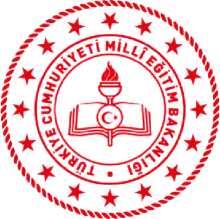 T.C.İKİZCE KAYMAKAMLIĞI
İLÇE MİLLİ EĞİTİM MÜDÜRLÜĞÜ2019-2020 ÖĞRETİM YILIDERS ÜCRETİ KARŞILIĞINDA GÖREVLENDİRMEBAŞVURU KILAVUZU2019İLETİŞİM BİLGİLERİTel : 0 (452) 3712866 e-Posta: ikizce52@meb.gov.tr İnternet Adresi: içindekilerİLGİLİ MEVZUATAÇIKLAMALARBAŞVURU ŞARTLARIBAŞVURU İŞLEMİNİN YAPILMASIGÖREVLENDİRMELERDE ÖNCELİK DURUMUİSTENİLECEK EVRAKLARGÖREVLENDİRMELERİN YAPILMASINA DAİR ESASLARilgili mevzuat5442 Sayılı İl İdaresi Kanununun 31’inci maddesi657 Sayılı Devlet Memurları Kanunu’nun 48, 89, 176’ncı maddesi5018 Sayılı Kamu Malî Yönetimi ve Kontrol Kanunuç) 439 Sayılı Milli Eğitim Bakanlığı’na Bağlı Yüksek ve Orta Dereceli Okullar Öğretmenleri ile İlkokulu Öğretmenlerinin Haftalık Ders Saatleri ile Ek Ders Ücretleri Hakkındaki Kanunu’nun 8 inci maddesi.Millî Eğitim Bakanlığına Bağlı Eğitim Kurumları Yönetici ve Öğretmenlerinin Norm Kadrolarına İlişkin YönetmelikMilli Eğitim Bakanlığı Yönetici ve Öğretmenlerinin Ders ve Ek Ders Saatlerine ilişkin Karar.Talim ve Terbiye Kurulu’nun 20.02.2014 Tarihli ve 9 Sayılı Kurul Kararı.Talim ve Terbiye Kurulu Başkanlığı’nın 25.06.2012 tarih ve 69 Sayılı Kararığ) Okul Öncesi Eğitim Genel Müdürlüğü’nün 29/07/2011 tarihli, B.08.0.OÖG.0.71.02.00- 900/1985 sayılı ve 2011/43 sayılı genelgesi.Talim ve Terbiye Kurulu’nun 11/05/2011 Tarih ve 3192 Sayılı Mütalaasıı) Milli Eğitim Bakanlığı Okul Öncesi Eğitimi Genel Müdürlüğü’nün 02.09.2010 tarih ve 2757 sayılı yazısıMilli Eğitim Bakanlığı Personel genel Müdürlüğünün 07.01.1999 tarihli ve 2304 sayılı yazısıl) Özel Eğitim ve Rehberlik Hizmetleri Genel Müdürlüğünün 19.07.2017 tarih ve 11006656 Sayılı yazısıAÇIKLAMALARBu kılavuz 2019-2020 öğretim yılında ders ücreti karşılığında görevlendirmek isteyenlerin başvuru ve yerleştirmelerine ilişkin esas ve usulleri belirlemek amacı ile oluşturulmuştur. PDF formatındaki kılavuza http://ikizce.meb.gov.tr/ internet adresinden ulaşılabilir.Bu kılavuzda yapılan açıklamalara ek olarak oluşabilecek değişiklikler ile uygulamalara yönelik açıklamalar http://ikizce.meb.gov.tr/ adresinde yayınlanacaktır.Üniversitelerin önlisans ve lisans programlarından mezun olanların başvuruları kabul edilecektir.İlçe Milli Eğitim Müdürlüğümüze bağlı ilköğretim ve ortaöğretim okullarında 2019-2020 öğretim yılında öğretmen ihtiyacı bulunması halinde; Milli Eğitim Bakanlığı Öğretmen ve Yöneticilerinin Ders ve Ek Ders Saatlerine İlişkin Karadın “Ders ücreti karşılığında görevlendirme" başlıklı 9’uncu maddesi uyarınca; ders ücreti karşılığında görevlendirilecek öğretmenlerin başvuruları bu kılavuzdaki açıklamalar doğrultusunda yapılacaktır.Görevlendirilecek öğretmenlerin okutacakları derslere kaynak teşkil eden yükseköğretim programlarına ait bilgilerin yer aldığı Talim ve Terbiye Kurulunun 20/02/2014 tarihli ve 9sayılı kararı ve eki “Öğretmenlik Alanları, Atama ve Ders Okutma Esaslarına İlişkin Çizelge”ye http://ttkb.meb.gov.tr internet adresinden ulaşılabilmektedir.Türkçe, İlköğretim Matematik, Fen Bilimleri/Fen ve Teknoloji, Sosyal Bilgiler, Türk Dili ve Edebiyatı, Tarih, Coğrafya, Matematik (Lise), Fizik, Kimya, Biyoloji, Din Kültürü ve Ahlak Bilgisi, Yabancı Dil (Almanca, İngilizce), Sınıf Öğretmenliği alanlarına KPSSP121, diğer alanlar bakımından ise KPSSP10 puan türü esas alınarak puan üstünlüğüne göre sıralama yapılacaktır. Diğer lisans mezunlarının KPSSP3 puan türü dikkate alınarak sıralama yapılacaktır.Başvurularda 2018 ve 2019 yılı KPSS sonuçları esas alınacaktır. ÖSYM sınav takviminde 2019 Yılı KPSS (Genel Yetenek-Genel Kültür-Eğitim Bilimleri-Alan Bilgisi- ÖABT) sonuç açıklama tarihi 29 Ağustos 2019 olarak duyurulduğundan bu tarihten önce başvuru yapanlar istemeleri halinde başvuru ekranındaki sınav puanını güncelleyebilirler.Din Kültürü ve Ahlak Bilgisi ile İmam Hatip Lisesi Meslek Dersleri alanlarında lisans mezunu olmadığı/kalmadığı zaman ön lisans mezunu adaylara KPSSP93 puanı sıralamasına göre görev verilecektir.BAŞVURU ŞARTLARITürkiye Cumhuriyeti veya Kuzey Kıbrıs Türk Cumhuriyeti vatandaşı olmak.Kamu haklarından mahrum bulunmamak.Türk Ceza Kanununun 53 üncü maddesinde belirtilen süreler geçmiş olsa bile;kasten işlenen bir suçtan dolayı bir yıl veya daha fazla süreyle hapis cezasına ya da affa uğramış olsa bile devletin güvenliğine karşı suçlar, Anayasal düzene ve bu düzenin işleyişine karşı suçlar, zimmet, irtikâp, rüşvet, hırsızlık, dolandırıcılık, sahtecilik, güveni kötüye kullanma, hileli iflas, ihaleye fesat karıştırma, edimin ifasına fesat karıştırma, suçtan kaynaklanan malvarlığı değerlerini aklama veya kaçakçılık suçlarından mahkûm olmamak.Devlet memurluğundan veya öğretmenlik mesleğinden çıkarılmayı gerektiren bir ceza almamış olmak.En az 18 yaşını doldurmuş, 65 yaşını doldurmamış olmak.Sağlık durumunun öğretmenlik görevini yapmasına engel olmamak.Askerlik durumu itibarıyla;Askerlikle ilgisi bulunmamak,Askerlik çağına gelmemiş bulunmak,Askerlik çağına gelmiş ise muvazzaf askerlik hizmetini yapmış yahut ertelenmiş veya yedek sınıfa geçirilmiş olmak,Yurt dışındaki yükseköğretim kurumlarından mezun olanlar bakımından, öğreniminin yurt içindeki yükseköğretim kurumlarına veya programlarına denkliği yapılmış olmak.Herhangi bir sosyal güvenlik kurumuna bağlı olarak çalışmamak.BAŞVURU İŞLEMİNİN YAPILMASIBaşvurular, kişisel şifreler ile e-devlete giriş yapılarak Milli Eğitim Bakanlığımızın hizmetlerinden “Ücretli Öğretmenlik Başvurusu” seçilerek yapılmaktadır.Başvuruda e-devlet üzerinden istenen bilgiler eksiksiz olarak doldurulduktan sonra kişi tarafından onaylanacak olup herhangi bir form, dilekçe vb. yapılacak başvurular ile posta, elektronik posta ve faks yoluyla yapılacak başvurular değerlendirmeye alınmayacaktır.Görevlendirme bilgileri e-devlet üzerinden başvuru sırasında istenen telefon numaraları aranmak suretiyle iletilecektir. Bu sebeple telefon numaralarının kesinlikle doğru yazılması gerekmektedir.E-devlet üzerinden yapılan başvuruda beyan edilen bilgilerin doğruluğundan başvuru sahibisorumlu olacaktır.görevlendirmelerde öncelik durumuSınıf Öğretmenliği için öncelik sırası:Eğitim Fakültelerinin sınıf öğretmenliği bölümü mezunlarıEğitim Fakültesi mezunlarından sınıf öğretmenliği sertifikası olanlarFen Edebiyat Fakültesi mezunlarından sınıf öğretmenliği sertifikası olanlarEmekli sınıf öğretmenleriEğitim Fakültelerinin diğer bölümlerinden mezun olanlarFen Edebiyat Fakültesi mezunlarından formasyonu olanlarFen Edebiyat Fakültesi mezunlarından formasyonu olmayanlarEmekli öğretmenlerDiğer FakültelerÖzel Eğitim Öğretmenliği için öncelik sırası:Eğitim Fakültelerinin özel eğitim öğretmenliği bölümü mezunlarıEğitim Fakültesi mezunlarından özel eğitim öğretmenliği sertifikası olanlarFen Edebiyat Fakültesi mezunlarından özel eğitim öğretmenliği sertifikası olanlarEmekli özel eğitim öğretmenleriEğitim Fakültelerinin diğer bölümlerinden mezun olanlarFen Edebiyat Fakültesi mezunlarından formasyonu olanlarFen Edebiyat Fakültesi mezunlarından formasyonu olmayanlarEmekli öğretmenlerDiğer Fakülteler.Not: Özel Eğitim ve Rehberlik Hizmetleri Genel Müdürlüğü’nün 19.07.2017 Tarih ve 11006656 Sayılı yazıları gereği Özel Eğitim Sınıflarına görevlendirilecek ücretli öğretmenlerin, öncelikle Özel Eğitim Uygulamaları Farkındalık Eğitimi’ne katılarak belge almaya hak kazanan öğretmenler arasında görevlendirilecektir. İlk dört madde hariç görevlendirmeler yukarıdaki öncelik sırasına göre belge sahibi olanlardan başlanarak yapılacaktır.Branş Öğretmenlikleri için öncelik sırası:Eğitim Fakültelerinin ilgili bölümlerinden mezun olanlarFen Edebiyat Fakültesinin ilgili bölüm mezunlarından formasyonu olanlarFen Edebiyat Fakültesinin ilgili bölüm mezunlarından formasyonu olmayanlarİlgili bölümün emekli öğretmenleriEğitim Fakültelerinin diğer bölümlerinden mezun olanlarFen Edebiyat Fakültesinin diğer alanlarından mezun olanlardan formasyonu olanlarFen Edebiyat Fakültesinin diğer alanlarından mezun olanlardan formasyonu olmayanlarEmekli öğretmenlerDiğer FakültelerOkul Öncesi öğretmenliği için öncelik sırası:Talim ve Terbiye Kurulunun 20/02/2014 tarihli ve 9 sayılı kararına göre, okul öncesi öğretmenliğine kaynak teşkil eden yüksek öğretim programlarından mezun, ataması yapılamamış öğretmenler,Talim ve Terbiye Kurulunun 20/02/2014 tarihli ve 9 sayılı kararına göre, okul öncesi öğretmenliğine kaynak teşkil eden yüksek öğretim programlarından mezun, (Anadolu Üniversitesi Açık Öğretim Fakültesi mezunları dâhil) ataması yapılamamış öğretmenler,Üniversitelerin Ev Ekonomisi Yüksek Okulu Çocuk Gelişimi ve Eğitimi Bölümü mezunları,Üniversitelerin okul öncesi öğretmenliği, anaokulu öğretmenliği, çocuk gelişimi ve okul öncesi eğitimi öğretmenliği, çocuk gelişimi ve eğitimi öğretmenliği veya çocuk gelişimi ve eğitimi bölümü ön lisans mezunları,Meslek Yüksekokulu Çocuk Gelişimi ve Eğitimi Bölümü, Sağlık Hizmetleri Meslek Yüksekokulu Çocuk Gelişimi Bölümü, Meslek Yüksekokulu Hemşirelik ve Bakım Hizmetleri Bölümü Çocuk Gelişimi Programı ön lisans mezunları,Açıköğretim Fakültesi Okul Öncesi Eğitimi Öğretmenliği Bölümünde okuyup ön lisans mezunu olduğunu belgelendirenler,Kız Meslek Lisesi Çocuk Gelişimi mezunu olup, herhangi bir alanda yüksek okul mezunu olanlardan, MEB Okul Öncesi Eğitimi Genel Müdürlüğü’nün 14/10/2009 tarih ve 2975 sayılı yazısı gereği düzenlenen seminer programını (60 saat) başarı ile tamamlayanlar,Halen ilköğretim okullarında görevli norm kadro fazlası sınıf öğretmenleri ile sınıf öğretmenliği alanına kaynak teşkil eden yükseköğretim programlarından mezun olup atanamamış olanlardan, MEB Okul Öncesi Eğitimi Genel Müdürlüğü’nün 14/10/2009 tarih ve 2975 sayılı yazısı gereği düzenlenen seminer programını (60 saat) başarı ile tamamlayanlar,Talim ve Terbiye Kurulunun 20/02/2014 tarihli ve 9 sayılı kararında yer alan alanlardan mezun olup atanamamış olanlardan, MEB Okul Öncesi Eğitimi Genel Müdürlüğü’nün 14/10/2009 tarih ve 2975 sayılı yazısı gereği düzenlenen seminer programını (60 saat) başarı ile tamamlayanlar.Yukarıdaki maddelere göre aynı önceliğe sahip olanların kendi aralarındaki öncelik SırasıDoktorası olanlar,Yüksek lisansı olanlar,KPSS puanı yüksek olanlar,Diploma notu yüksek olanlar,Daha önce başarıyla bu görevi yapmış olanlar,Başvuru tarihi daha önce olanlar.istenilecek evraklar❖ Görevlendirilecek Öğretmenlerden İstenilen Zorunlu EvraklarNüfus cüzdanın aslı ve fotokopisi,Lisans diploması veya mezuniyet geçici belgesinin aslı veya onaylı örneği,Diploma notunu gösterir belgenin aslı veya onaylı örneği,Vesikalık fotoğraf (1 adet)Adli Sicil Kaydı (https://www.turkiye.gov/trinternet adresinden alınabilmektedir)Sağlık Raporu (Aile hekiminden alınabilir.)Askerlik Durum Belgesi (Erkek adaylar için)Güvenlik Soruşturması ve Arşiv Araştırması Formu (Kılavuz Ekinde)❖ Görevlendirilecek Öğretmenlerden Varsa İstenilen EvraklarE-Devlet üzerinden yapılan başvuruda girilen KPSS puanına ait KPSS Sonuç Belgesi,Doktora, Yüksek lisans belgesinin fotokopisi,Sertifika,- Orta Öğretim Alan Öğretmenliği Tezsiz Yüksek Lisans, Pedagojik Formasyon Programı/Pedagojik Formasyon Eğitimi Sertifikası, İlköğretim Sınıf Öğretmenliği ya da İngilizce Öğretmenliği Sertifikası programlarından birini tamamladığına ilişkin belge veya bu belgenin onaylı örneği,-Okul öncesi öğretmenliği sertifikasının fotokopisi (60 Saatlik),-Zihinsel engelliler öğretmenliği sertifikasının fotokopisi,-İngilizce sertifikasının fotokopisi,-Bilgisayar kullanımı sertifikasının fotokopisi*Başvuruda aslı ibraz edilen belgelerin birer örneği müdürlüğümüzce onaylanarak teslim alınıp asılları geri verilecektir.GÖREVLENDİRMELERİN YAPILMASINA DAİR ESASLARGörevlendirmeler, ihtiyaç oluştuğunda (Boş norm, izin, rapor, tayin, emeklilik gibi nedenlerle) öğretim yılı süresince 1. ve 2. dönem ayrı ayrı olmak üzere yapılacaktır.Evraklarını tamamlayan adayların görevlendirme onayı alınarak SGK girişinin yapılmasının ardından okul/kurumdaki görevine başlatılması sağlanacaktır.Yerine kadrolu atama yapıldığı ya da görevlendirildiği kurumda ilgili alanda ihtiyaç kalmaması gibi adayın kendisinden kaynaklanmayan sebeplerle görevi sona eren adaya, talep etmesi halinde alanına uygun başka kurumlarda ihtiyaç bulunduğunda öncelik tanınacaktır.Okul Müdürlüğünce eğitim-öğretim yılı içerisinde öğretmenlik mesleğinde yetersiz olduğu tespit edilenlerin ve görevlerini aksatanların görevlendirmeleri hemen iptal edilecek bir daha Müdürlüğümüzce görevlendirme yapılmayacaktır.Geçerli bir özrü (atama, hastalık vb.) olmaksızın çalıştığı okul müdürlüğüne en az 5 (beş) işgünü öncesinden yazılı bilgi vermeden görevi bırakanlara Müdürlüğümüzce bir daha görevlendirme yapılmayacaktır.Maarif müfettişlerince önceki yıllarda öğretmenlik görevinde yetersiz bulunup görevi sona erdirilen ve bir daha görev verilmemek üzere hakkında işlem yapılan ücretli öğretmenlerin başvuruları geçersiz sayılacaktır.NOT:Telefonla aramalarda çalışmadığını beyan edenlerin yerine sonraki sıradaki kişi aranacaktır. GÜVENLİK SORUŞTURMASI VE ARŞİV ARAŞTIRMASI FORMU4. AİLEYE AİT BİLGİLER5.EN SON ÇALIŞTIĞI YERIŞIN TURUTARİHTEN TARİHEİŞVERENİN ADRESİAYRILIŞ SEBEBİ6. HAKKINDA VERİLMİŞ BULUNAN MAHKUMİYET HÜKMÜ VEYA HALEN DEVAM EDEN CEZA DAVASI BULUNUP BULUNMADIĞIVAR( )	YOK()YUKARIDAKİ BİLGİLERİN DOĞRU OLDUĞUNU BİLDİRİRİM.İMZA-TARIHNÜFUS CÜZDANI SURETİNÜFUS CÜZDANI SURETİNİ ONAYLAYANINNOT: Bu form kesinlikle daktilo veya bilgisayar ile doldurulacaktır.TAKVİMTAKVİMBaşvuru Tarihleri❖ Başvurular e-devlet üzerinden yapılacak olup 2019-2020 ders yılı süresince devam edecektir.Görevlendirme Süreci05 Eylül 2019 tarihi mesai bitimine kadar e-devlet üzerinden başvuru yapanların sıralaması yapılarak öğretim yılı başında ilk görevlendirmeler yapılacaktır.05 Eylül 2019 tarihine kadar e-devlet üzerinden başvuru yapıp görevlendirilmeyen ve bu tarihten sonra başvuru yapan öğretmenlerin görevlendirilmesi ihtiyaç oluştuğunda bu kılavuzda belirtilen öncelik sırası esas alınarak yapılacaktır.SOYADIADI1. İKAMETGAH ADRESİ :2. HALEN OTURMA ADRESİ :3.ÖĞRENİM DURUMUEn Son Bitirdiği Okulun Adı ve Yeri:3.ÖĞRENİM DURUMUEn Son Bitirdiği Okulun Adı ve Yeri:TARİHTEN / TARİHESOYADI - ADIDOĞUM YERİ VE TARİHİUYRUĞUYAŞAYANLARIN ADRESİBABASININANNESİNİNEŞİNİNKARDEŞLERİNİN (18 Yaşından Büyük olanlar)KARDEŞLERİNİN (18 Yaşından Büyük olanlar)KARDEŞLERİNİN (18 Yaşından Büyük olanlar)T.C. KİMLİK NO.SOYADIMAHALLEADIKÖYBABA ADICİLT NOANA ADIAİLE SIRA NODOĞUM YERİSIRA NODOĞUM TARİHİVERİLİŞ SEBEBİMEDENİ HALİVERİLİŞ TARİHİUYRUĞUSERİ NODİNİKAYITLI OLDUĞU NÜFUS İDARESİİLASKERLİK Başlama TarihiİLÇETerhis Tarihi, CezalarıSOYADIADIGÖREVİİMZA-MÜHÜR-TARİH